Friends of the Library Fall RaffleGet your Pumpkin Spice HereTickets are $3.00 each or 3 tickets for $5.00Drawing will be held Monday October 31, 2022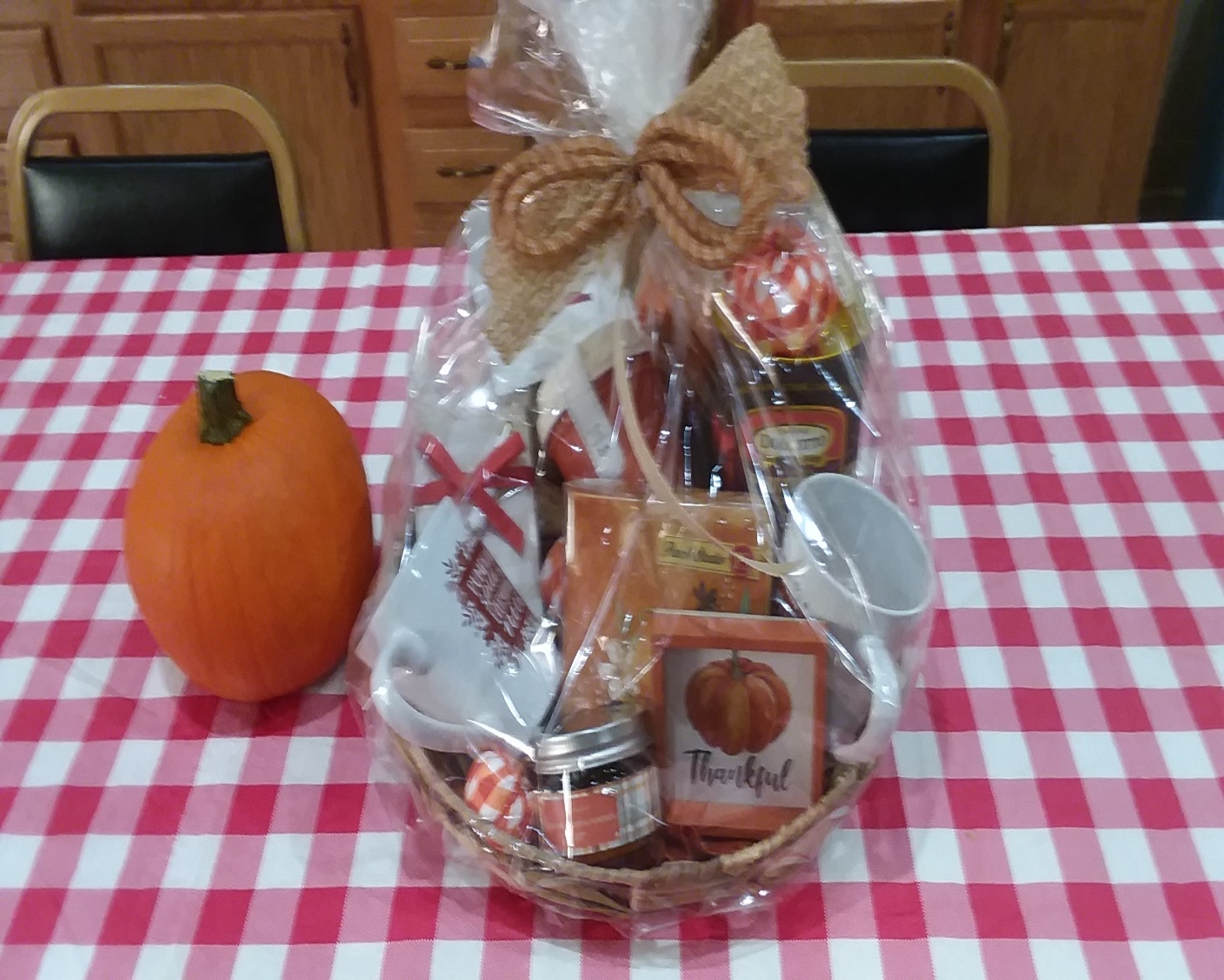 